Литература:1. Жикалкина Т.К. Игровые и занимательные задания по математике: Пособие для учителя. – М.: Просвещение, 1989.2.Моро М.И., Бантова М.А., Волкова С.И. Учебник 1 класса (часть 2).3.Моро М.И., Вапняр Н.Ф. Карточки с математическими заданиями и играми для 1 класса четырёхлет. нач. шк.: Пособие для учителя. – М.: Просвещение, 1993.4.Ракитина М.Г. Математика. Дидактические материалы. 1 класс. – М.: Айрис-пресс, 2002.5.Узорова О.В., Нефёдова Е.А. 2500 задач по математике, 1-3 класс: /Пособие для начальной школы. - Киров: ГИППВ, 2005.6.Интерактивные материалы РЭШ (Российской электронной школы) по математике (1класс)-       https://resh.edu.ru/subject/lesson/5197/main/301357/Организационная структура урокаОрганизационная структура урокаОрганизационная структура урокаОрганизационная структура урокаОрганизационная структура урокаОрганизационная структура урока№Этап урокаДеятельностьДеятельностьЦифровые образовательные ресурсы и инструментарий, которыми обеспечивается каждый этап урока (ссылка, скриншот задания)Время№Этап урокаУчителяУчащихсяЦифровые образовательные ресурсы и инструментарий, которыми обеспечивается каждый этап урока (ссылка, скриншот задания)Время123.4.5.6.7.8.9.Организационный момент.Актуализация знаний.Самоопределение к   учебной деятельности;постановка учебной задачи.Игра«Составим поезд»!Ознакомление с новым материалом.Физкультминутка.Работа в парах.Повторение ранее изученного.Дифференцированное задание.Физминутка для глаз.«Из каких геометрических фигур состоит кораблик»?Работа с геометрическим материалом.Итог урок.Рефлексия.Громко прозвенел звонок-Начинается урок.Наши ушки на макушке,Глазки широко открыты.Слушаем, запоминаем,Ни минуты не теряем!- Что можете сказать? (Числа стоят не по порядку, потеряли свои места.)Слайд 1- Расставьте числа в порядке возрастания, и вы узнаете, кто пришел к нам в гости на урок.- Как будем расставлять?- Кто же наш сегодняшний гость?  Слайд 2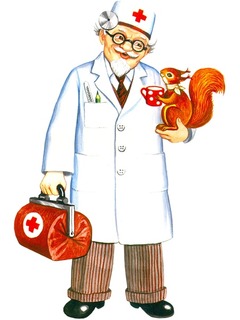 - Мы знаем, что к доктору приходят лечиться различные животные. Мы с вами должны их посчитать и показать на веере цифр количество животных, которые пришли на прием к Айболиту.Давайте посчитаем этих животных:Добрый доктор Айболит,Он под деревом сидит.Приходи к нему лечитьсяИ корова, и волчица,И жучок, и паучок, и медведица.Прибежали три мартышкиИ уселись возле мышки.Сколько же всего животных,Посчитайте, поскорей!  (Читаю стихотворение, дети считают животных. Показывают на веере цифр. После открываю рисунки животных на доске, проверяем - считаем вместе).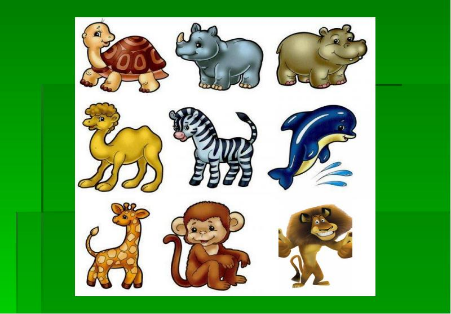 —   Теперь в путь! Надо помочь Айболиту добраться до далёкой Африки!  Посадим его на сказочный поезд. Но вот беда! Вагончики потерялись. Давайте составим поезд. –Назовите число, которое на 1 меньше, чем 2.-Число, которое стоит между 2 и 4.- Число, на 1 больше 4- Число, предыдущее числу 8- Число, следующее за числом 8.Молодцы! Смотрите, какой поезд получился! - Что вы можете сказать о цифрах 1,3,5,7,9 (Проверяем решение примеров)Слайд 4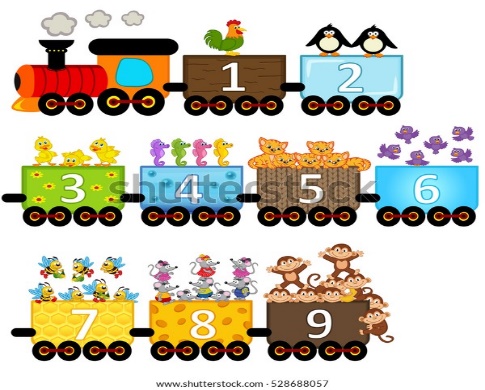 - Какую цифру мы еще не проходили из этого поезда? - Как вы думаете, чему мы будем учиться на уроке?1. Знакомство с цифрой 9.-Существует цифра, с помощью которой можно записать это число (Показываю цифру)- На что она похожа? Шесть и девять- близнецыСмотрят в разные концы9-  снизу хвостик носит,6-  наверх его забросит. (Показываю цифры 6 и 9)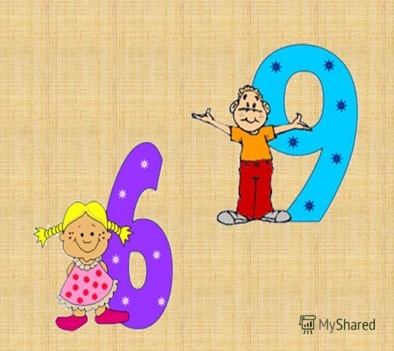 2) Письменная цифра 9- Мы познакомились с цифрой 9, а писать ее еще не умеем. Посмотрите, как ее надо писать.   - Начинаем писать чуть ниже левого верхнего угла, ведем, вверх задевая за верхнюю сторону клетки, закругляем, возвращаемся туда, откуда начали писать, затем ведём наклонную линию вниз до конца клетки и закругляем влево.                                -  Напишем в воздухе.                          -Напишите целую строчку в тетради. Стараемся не исказить 9, чтобы её не обидеть.                                        -Взяли карандаш любого цвета подчеркните ту цифру, которая больше всех вам понравилась, как вы её написали.                        -Итак, мы научились писать цифру 9.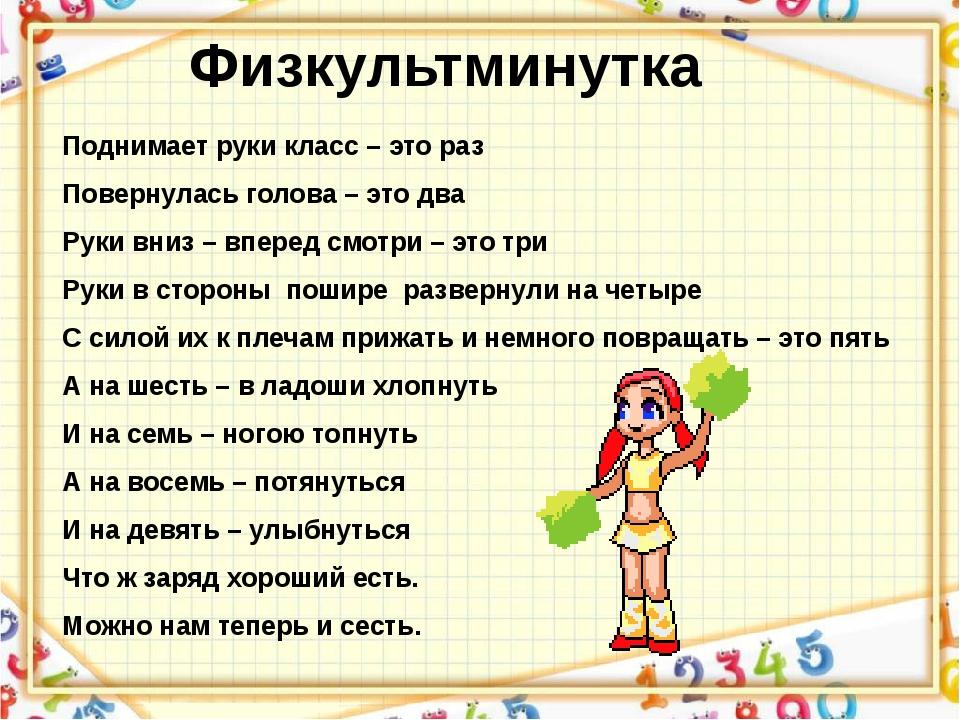 3) Состав числа 9- Айболит так спешил на помощь к животным, что пузырьки с таблетками в его чемоданчике перемешались. Он их в темноте пересчитал и положил по 9 таблеток в каждый пузырек, но вот что получилось…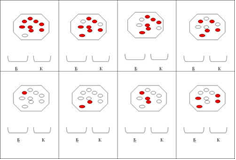 - Возьмите на парте листочек и помогите Айболиту разобрать таблетки.(Дети работают в парах и говорят результаты).- Итак, из каких чисел состоит число 9?- Число 9 – чётное или нет?Работаем с числовым домиком. Изучаем состав числа 9.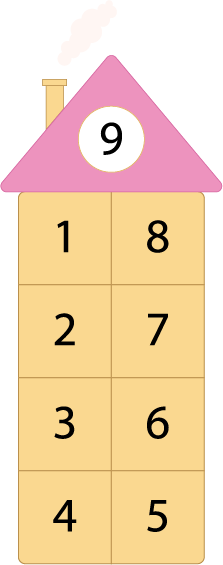 - Для чего нам пригодится состав числа?- Наступила осень. Айболит помогает животным, которые собираются залечь в зимнюю спячку.                                                                                                                      - Если мы решим примеры, то узнаем, кто из животных зимой спит. У вас в конвертах задание на цветных листочках, достаньте их.- Поднимите руку, пожалуйста, те, у кого зеленые листочки. Ваше задание, используя цифры 9,5,6,4,3,2 составить примеры по схеме.- Поднимите руку, пожалуйста, те, у кого голубые листочки. Вы должны выполнить примеры на сложение и вычитание и вписать нужное число в квадратик.- Поднимите руку, пожалуйста, те, у кого желтые листочки. Вам надо дописать недостающее число до 9 в квадратик. - Проверяем…На доске вывешиваю картинки животных, с цифрами  2, 5, 7, 9  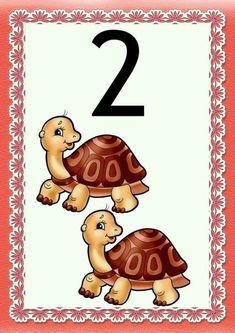 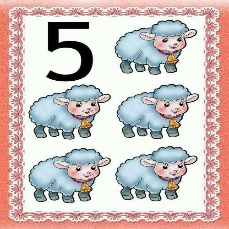 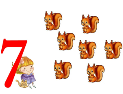 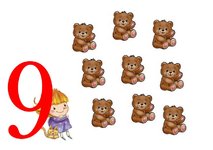 -  Какие животные будут спать до весны?  - Справились. Молодцы!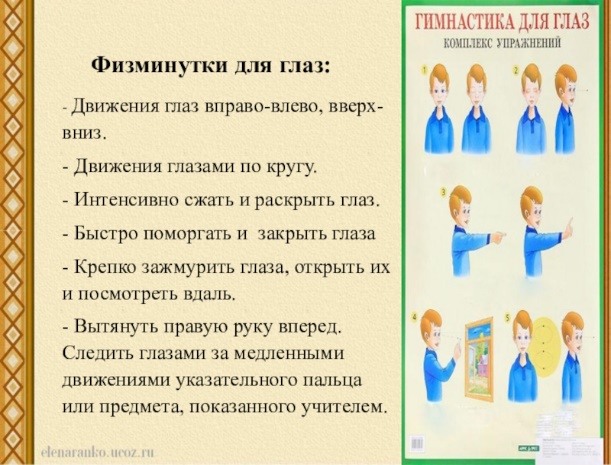 -Ребята, чтобы добраться доктору Айболиту к больным зверушкам, нужно переплыть океан. А как достичь этой цели, вам подскажет загадка.- Это что за чудеса:Дует ветер в паруса?Ни паром, ни дирижабль-По волнам плывёт …-Верно. Молодцы!- Но, к сожалению, корабль наш не может отправиться в путь, пока мы не выполним задания.- Вспомните название геометрических фигур и выберите верное высказывание:-голубой треугольник;- зелёный круг;- серый треугольник;- жёлтый круг;- красный треугольник;- синий квадрат.-У вас в конверте лежат геометрические фигуры. Достаньте. Соберите, пожалуйста, из геометрических фигур кораблик. Молодцы!-Ребята, с каким числом, цифрой познакомились на уроке?-После какого числа следует число 9?-На каком по счету месте стоит число 9?     - Айболиту очень понравилось, как вы работали на уроке, помогли ему посчитать зверей, которые пришли на прием, выполняли его советы. Вы настоящие помощники!- Ребята, кто считает, что хорошо потрудился на уроке? Кому все было понятно, поднимите зеленый квадрат.- Кто не все понял, сложно было на уроке- поднимите желтый круг.- Урок окончен. Спасибо за внимание!-От самого маленького до самого большого.- Айболит.  - 9 животных.- Один.- Три.-Пять- Семь.- Девять.- Они нечётные.- Девять.Ответ учеников.Ответы детей.Дети пишут в рабочей тетради.Ученики прописывают целую строчку.Ответы детей.-1 и 8;- 2 и 7;- 3 и 6;- 4и 5.- Нечётное.- Для вычитания.Ученики поднимают руку.Ученики поднимают руку.Ученики поднимают руку.-До весны будут спать медведи-Кораблик.-Верно.- Неверно.- Неверно.- Верно.- Верно.- ВерноУчащиеся собирают кораблик из геометрических фигур.- Девять.- После числа 8.- На девятом местеОтветы детей.https://www.yaklass.ru/p/matematika/1-klass/umenshaemoe-vychitaemoe-raznost-15077/chislo-9-tcif 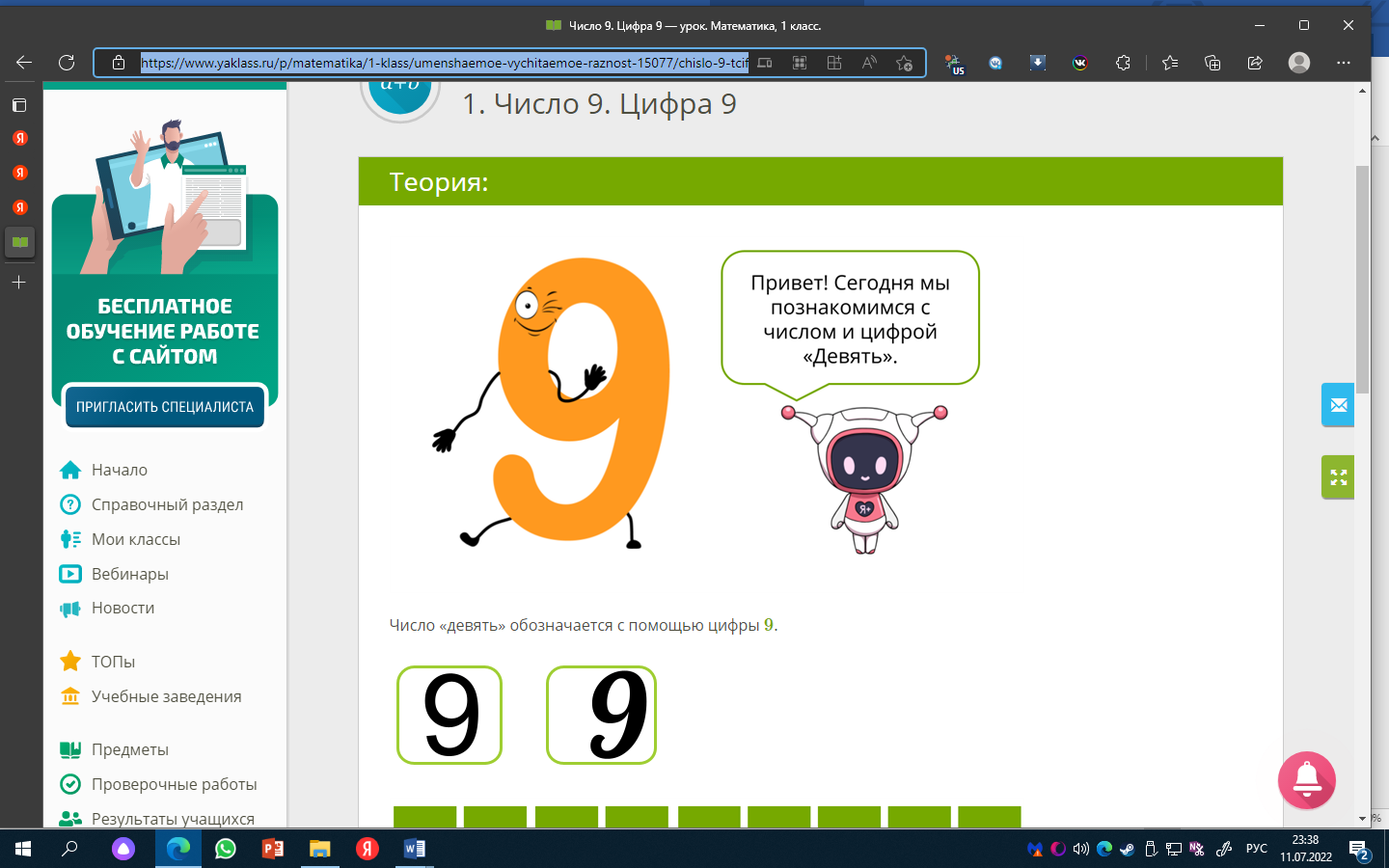 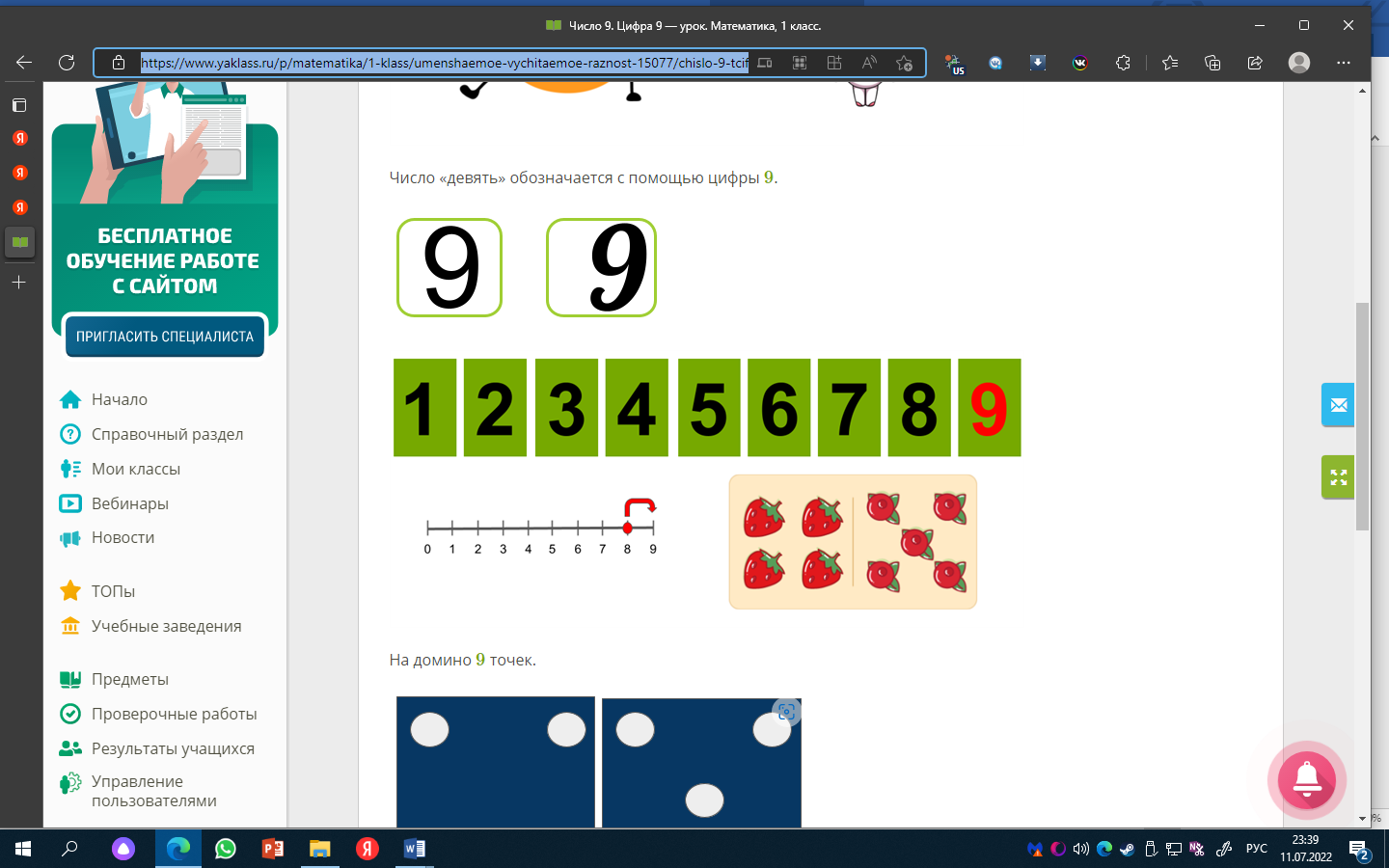 Число 9. Цифра 9 — урок. Математика, 1 класс. (yaklass.ru)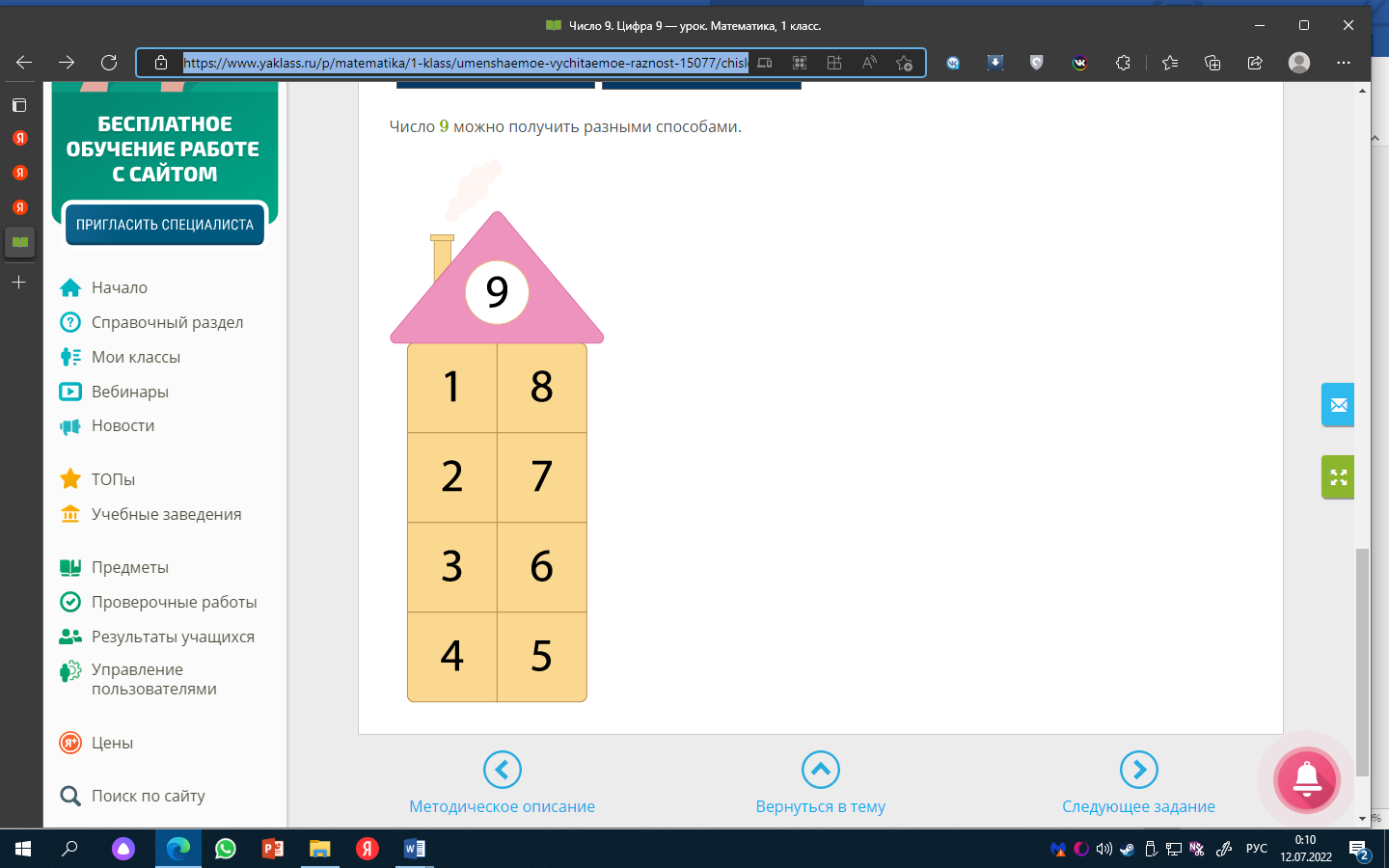 https://resh.edu.ru/subject/lesson/4070/train/302547/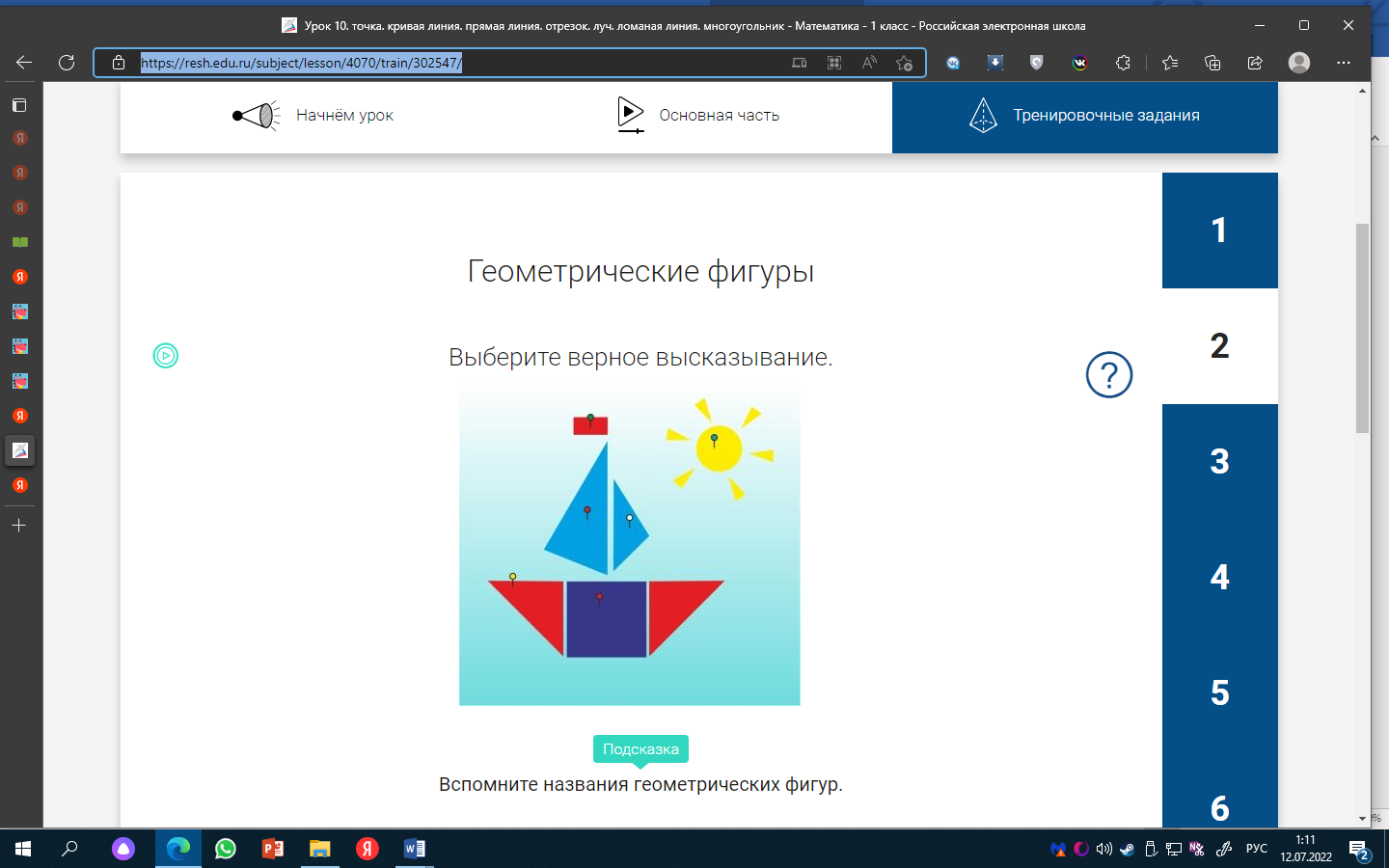 1 мин3 мин4 мин15 мин3 мин10 мин2 мин.1 мин1 мин